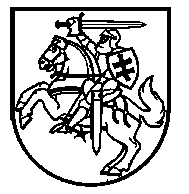 KLAIPĖDOS TURIZMO MOKYKLOS DIREKTORIUSĮSAKYMASDĖL KLAIPĖDOS TURIZMO MOKYKLOS MOKINIŲ, KURIE MOKOSI PAGAL FORMALIOJO PROFESINIO MOKYMO PROGRAMAS SIEKDAMI ĮGYTI PIRMĄJĄ KVALIFIKACIJĄ, STIPENDIJŲ MOKĖJIMO IR KITOS MATERIALINĖS PARAMOS TEIKIMO TVARKOS APRAŠO PATVIRTINIMO2022 m. birželio 2 d. Nr. VK-149Klaipėda1. Tvirtinu Klaipėdos turizmo mokyklos mokinių, kurie mokosi pagal formaliojo profesinio mokymo programas siekdami įgyti pirmąją kvalifikaciją, stipendijų mokėjimo ir kitos materialinės paramos teikimo tvarkos aprašą (pridedama).2. Laikau negaliojančiu 2022 m. sausio 31 d. Klaipėdos turizmo mokyklos direktoriaus įsakymą Nr. VK-26 „Dėl Klaipėdos turizmo mokyklos mokinių, kurie mokosi pagal formaliojo profesinio mokymo programas siekdami įgyti pirmąją kvalifikaciją, stipendijų mokėjimo ir kitos materialinės paramos teikimo tvarkos aprašo tvirtinimo“.3.  Nurodau  vyr. buhalteriui perskaičiuoti stipendijų, mokamų nuo 2022 m. birželio 1 d., dydžius.Direktorius                                                                                                             Audrius Kurlavičius          PATVIRTINTA          Klaipėdos turizmo mokyklos           direktoriaus 2022 m. birželio 2 d.           įsakymu Nr. VK-149KLAIPĖDOS TURIZMO MOKYKLOS MOKINIŲ, KURIE MOKOSI PAGAL FORMALIOJO PROFESINIO MOKYMO PROGRAMAS SIEKDAMI ĮGYTI PIRMĄJĄ KVALIFIKACIJĄ, STIPENDIJŲ MOKĖJIMO IR KITOS MATERIALINĖS PARAMOS TEIKIMO TVARKOS APRAŠASI SKYRIUSBENDROSIOS NUOSTATOSStipendijos mokamos ir kita materialinė parama teikiama vadovaujantis „Mokinių, kurie mokosi pagal profesinio mokymo programas siekdami įgyti pirmąją kvalifikaciją, stipendijų mokėjimo ir kitos materialinės paramos teikimo tvarkos aprašu“, patvirtintu Lietuvos Respublikos Vyriausybės . rugpjūčio 10 d. įsakymu Nr. 876 (Lietuvos Respublikos Vyriausybės 2020 m. rugsėjo 9 d. nutarimo Nr. 987 redakcija).Stipendijų mokėjimo ir kitos materialinės parama teikimo tvarkos aprašas (toliau – Aprašas) užtikrina vienodas stipendijų mokėjimo ir kitos materialinės paramos teikimo sąlygas mokiniams, kurie mokosi valstybės finansuojamose vietose pagal  profesinio mokymo programas ar jų modulius siekdami įgyti pirmąją kvalifikaciją.Stipendijų mokėjimas ir kitos materialinės paramos teikimas skiriamas ar nutraukiamas mokyklos direktoriaus įsakymu. Stipendijos ir kita materialinė parama pervedama į mokinio banko sąskaitą.II SKYRIUSSTIPENDIJOS, KITA MATERIALINĖ PARAMA IR JŲ DYDŽIAIMokymosi stipendija skiriama už mokymosi pažangą ir mokymosi pasiekimus mokiniams, kurie mokosi pagal pirminio profesinio mokymo programas ar modulius:Pirmo dydžio stipendija yra 0,5 bazinės socialinės išmokos dydžio;Antro dydžio stipendija – 35,00 Eur;Trečio dydžio stipendija – 70,00 Eur;Ketvirto dydžio stipendija yra 3 bazinių socialinių išmokų dydžio.Mokiniams, besimokantiems tik modulio, nuo rugsėjo iki birželio mėnesio mokama 1 dydžio stipendija. Naujai į mokyklą priimtiems mokiniams I pusmečiui skiriama 1 dydžio stipendija.Mokymosi stipendija perskaičiuojama pasibaigus I pusmečiui (skiriama nuo kito kalendorinio mėnesio) bei mokslo metams (skiriama nuo rugsėjo mėnesio). Mokiniams, nebaigusiems bent dviejų profesinio mokymo modulių, I pusmečio pabaigoje skaičiuojamas per pusmetį gautų įvertinimų vidurkis. Nustatomi tokie mokymosi stipendijos dydžiai:mokiniams, besimokantiems 4.00-7.49 balų vidurkiu, skiriama Pirmo dydžio stipendija;mokiniams, besimokantiems 7.50-8.99 balų vidurkiu, skiriama Antro dydžio stipendija;mokiniams, besimokantiems 9.00-9.49 balų vidurkiu, skiriama Trečio dydžio stipendija.mokiniams, besimokantiems 9.50-10.00 balų vidurkiu, skiriama Ketvirto dydžio stipendija.PUPP, brandos egzaminų įvertinimai į vidurkį neįskaičiuojami.Mokymosi stipendija skiriama už dalyvavimą veiklose (socialinėje-pilietinėje, savanoriškoje ir nevyriausybinių organizacijų, kultūrinėje, sportinėje, teikėjo savivaldos, profesinio informavimo, prisidedant prie profesinio mokymo populiarinimo), profesinio meistriškumo konkursuose, dalykinėse olimpiadose bei konkursuose (toliau kartu vadinama – Veiklos), pateikus raštišką grupės vadovo, kt. mokyklos darbuotojo teikimą ar mokinio prašymą, Veiklas liudijančius dokumentus, straipsnių kopijas ar nuorodas į informacijos šaltinius, pagrindžiančius mokinio dalyvavimą Veiklose.Už Aprašo 10 punkte numatytas Veiklas mokymosi stipendija tam pačiam mokiniui už tą pačią veiklą ir rezultatus gali būti skiriama vieną kartą per mokslo metus pagal kriterijus:5 bazinių socialinių išmokų dydžio už dalyvavimą tarptautiniuose profesinio meistriškumo konkursuose;už dalyvavimą ir laimėtas prizines vietas respublikiniuose profesinio meistriškumo konkursuose – 126,00 Eur; už dalyvavimą kitose veiklose (mokymosi, socialinėje-pilietinėje, savanoriškoje ir nevyriausybinių organizacijų, kultūrinėje, sportinėje, mokyklos savivaldos, profesinio informavimo, prisidedant prie profesinio mokymo populiarinimo, miesto konkursuose ir olimpiadose) Lietuvoje – 15,00 Eur vienai dienai, užsienyje - 21,00 Eur vienai dienai.Socialinė stipendija skiriama:mokiniui, kuris yra vienas iš bendrai gyvenančių asmenų arba vienas gyvenantis asmuo, turintys teisę gauti arba gaunantys socialinę pašalpą pagal Lietuvos Respublikos piniginės socialinės paramos nepasiturintiems gyventojams įstatyme nurodytas sąlygas;mokiniui, esančiam iš šeimos, auginančios (globojančios) 3 ir daugiau vaikų iki 18 metų, arba mokiniui, kuris pats augina (globoja) 3 ir daugiau vaikų iki 18 metų;mokinio specialiesiems ugdymosi poreikiams dėl įgimtų ar įgytų sutrikimų tenkinti, išskyrus mokinius, kuriems pagal Lietuvos Respublikos profesinio mokymo įstatymo 38 straipsnio 2 dalį teisės aktų nustatyta tvarka skiriamas maitinimas ir kita materialinė parama.Socialinė stipendija yra 3 bazinių socialinių išmokų dydžio.Kita materialinė parama gali būti teikiama mokiniams, kurių materialinė būklė tapo sunki dėl jų pačių ligos, artimųjų giminaičių, globėjų, rūpintojų, sutuoktinio, partnerio, sugyventinio, jo tėvų, vaikų (įvaikių), brolių (įbrolių) ir seserų (įseserių), taip pat išlaikytinių, kurių globėju ar rūpintoju įstatymų numatyta tvarka yra paskirtas mokinys, ligos ar mirties, stichinės nelaimės ar turto netekimo, jeigu yra pateikti šių mokinių rašytiniai prašymai ir atitinkamą aplinkybę patvirtinantys dokumentai. Iš kitų finansavimo šaltinių materialinė parama mokiniams gali būti teikiama ir kitais atvejais, kai mokiniams būtina sudaryti palankias mokymosi sąlygas.Kitos materialinės paramos teikimas svarstomas Stipendijų ir kitos materialinės paramos skyrimo komisijos posėdyje remiantis grupių vadovų siūlymais, mokinių prašymais, nurodant priežastis ir, jei būtina, pateikus reikiamus dokumentus.Kitos materialinės paramos dydis yra 116,00 Eur. Kalendorinių metų pabaigoje esant nepakankamam ar sutaupytam valstybės biudžeto lėšų kiekiui, skirtam stipendijoms ar kitai materialinei paramai, gali būti mokamos kito dydžio stipendijos ar kita materialinė parama, nei nustatyta Apraše.III SKYRIUSSTIPENDIJŲ IR KITOS MATERIALINĖS PARAMOS SKYRIMAS, MOKĖJIMAS IR NUTRAUKIMASStipendijoms ir kitai materialinei paramai skirti direktoriaus įsakymu sudaroma 5 asmenų komisija (toliau – Komisija). Komisijos posėdžiai vyksta vadovaujantis Komisijos darbo reglamentu, patvirtintu direktoriaus.Mokymosi stipendija grupės vadovo siūlymu teikiama Komisijai svarstyti ir skiriama mokiniams, atsižvelgus į jų mokymosi pažangą bei mokymosi rezultatus pagal nustatytus kriterijus nustatytam periodui. Mokymosi stipendija mokama kiekvieną mėnesį nustatytu terminu (iki kito kalendorinio mėnesio 20 dienos).Mokiniams, vykstantiems pagal Europos Sąjungos ar kitas mainų programas, paskirta mokymosi stipendija mokama mokymosi užsienyje laikotarpiu, bet ne ilgiau kaip pusmetį.Socialinė stipendija gali būti skiriama mokiniui, kai prašymo skirti socialinę stipendiją priėmimo metu mokinys atitinka bent vieną Aprašo 12 punkte numatytų kriterijų ir pateikia Komisijai tai patvirtinančius dokumentus. Socialinė stipendija skiriama ne ilgesniam kaip pusmečio laikotarpiui ir mokama kiekvieną mėnesį.Tas pats mokinys gali gauti mokymosi stipendiją, socialinę stipendiją ar kitą materialinę paramą vienu metu.Pasibaigus stipendijos už mokymosi pažangą ir mokymosi pasiekimus skyrimo laikotarpiui ar socialinės stipendijos skyrimo laikotarpiui, mokinys turi teisę į pirmiau nurodytos atitinkamos stipendijos paskyrimą naujam laikotarpiui šio Aprašo nustatyta tvarka.Stipendijų ir kitos materialinės paramos mokėjimas nutraukiamas:pasibaigus profesinio mokymo sutarties galiojimui;su mokiniu nutraukus profesinio mokymo sutartį;mokiniui suteikus akademines atostogas;mokiniui, kuriam vykdoma laisvės apribojimo ar laisvės atėmimo bausmė;mokiniui, nevykdančiam profesinio mokymo sutartyje įrašytų įsipareigojimų.Mokiniams iš stipendijų galima išskaičiuoti:už mokyklos turto sugadinimą ar sunaikinimą pagal materialinės žalos nustatymo aktą;bendrabučio mokesčio įsiskolinimą;negrąžintų vadovėlių ir knygų įsigijimo vertę;skolas pagal gautus vykdomuosius raštus.____________________________________